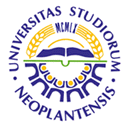 UNIVERSITY OF NOVI SADFACULTY OF AGRICULTURE 21000 NOVI SAD, TRG DOSITEJA OBRADOVIĆA 8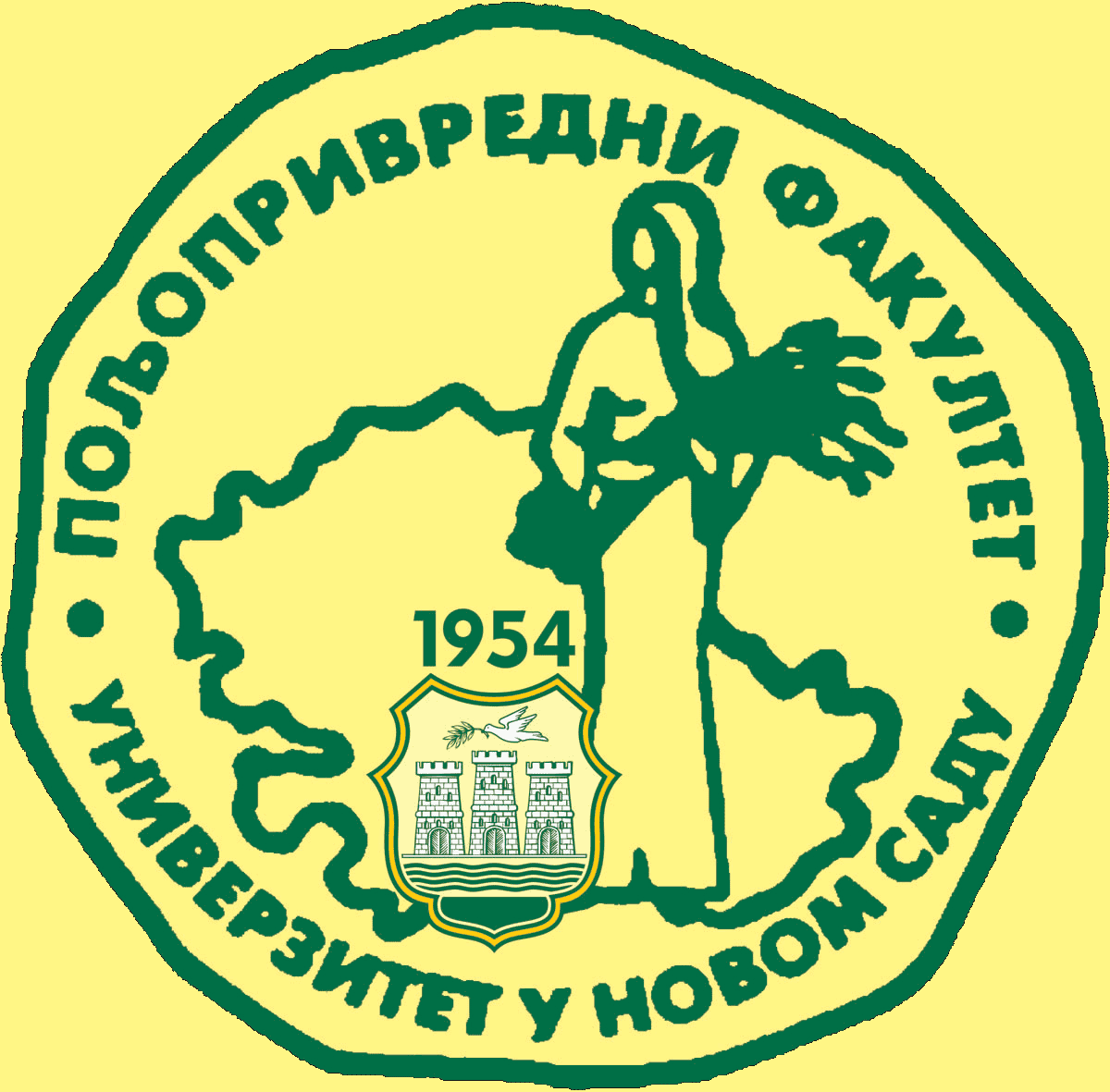 Study Programme AccreditationUNDERGRADUATE ACADEMIC STUDIES                           AGRICULTURAL TOURISM AND RURAL DEVELOPMENT                 Table 5.2 Course specificationTable 5.2 Course specificationTable 5.2 Course specificationCourse:Course:Еconomics of Tourism and Rural Tourism  Еconomics of Tourism and Rural Tourism  Еconomics of Tourism and Rural Tourism  Еconomics of Tourism and Rural Tourism  Еconomics of Tourism and Rural Tourism  Еconomics of Tourism and Rural Tourism  Еconomics of Tourism and Rural Tourism  Еconomics of Tourism and Rural Tourism  Еconomics of Tourism and Rural Tourism  Course id: 7ОАТ4О17  Course id: 7ОАТ4О17  Еconomics of Tourism and Rural Tourism  Еconomics of Tourism and Rural Tourism  Еconomics of Tourism and Rural Tourism  Еconomics of Tourism and Rural Tourism  Еconomics of Tourism and Rural Tourism  Еconomics of Tourism and Rural Tourism  Еconomics of Tourism and Rural Tourism  Еconomics of Tourism and Rural Tourism  Еconomics of Tourism and Rural Tourism  Number of ECTS: 6Number of ECTS: 6Еconomics of Tourism and Rural Tourism  Еconomics of Tourism and Rural Tourism  Еconomics of Tourism and Rural Tourism  Еconomics of Tourism and Rural Tourism  Еconomics of Tourism and Rural Tourism  Еconomics of Tourism and Rural Tourism  Еconomics of Tourism and Rural Tourism  Еconomics of Tourism and Rural Tourism  Еconomics of Tourism and Rural Tourism  Teacher:Teacher:Zoran M. NjegovanZoran M. NjegovanZoran M. NjegovanZoran M. NjegovanZoran M. NjegovanZoran M. NjegovanZoran M. NjegovanZoran M. NjegovanZoran M. NjegovanAssistant:Assistant:Mirela Tomaš, Danica Glavaš TrbićMirela Tomaš, Danica Glavaš TrbićMirela Tomaš, Danica Glavaš TrbićMirela Tomaš, Danica Glavaš TrbićMirela Tomaš, Danica Glavaš TrbićMirela Tomaš, Danica Glavaš TrbićMirela Tomaš, Danica Glavaš TrbićMirela Tomaš, Danica Glavaš TrbićMirela Tomaš, Danica Glavaš TrbićCourse statusCourse statusMandatoryMandatoryMandatoryMandatoryMandatoryMandatoryMandatoryMandatoryMandatoryNumber of active teaching classes (weekly)Number of active teaching classes (weekly)Number of active teaching classes (weekly)Number of active teaching classes (weekly)Number of active teaching classes (weekly)Number of active teaching classes (weekly)Number of active teaching classes (weekly)Number of active teaching classes (weekly)Number of active teaching classes (weekly)Number of active teaching classes (weekly)Number of active teaching classes (weekly)Lectures: 3Lectures: 3Tutorials: 2Tutorials: 2Tutorials: 2Other teaching types:Other teaching types:Study research work:Study research work:Other classes:Other classes:Precondition coursesPrecondition coursesNoneNoneNoneNoneNoneNoneNoneNoneNone1.Educational goalsThe primary goal of the course is to introduce full-time students to the basic theory and practice of the economics of tourism and especially rural tourism as potential development drivers within globalised world and European processes, which can serve as a distinctive paradigm , and economic aspects of tourism and rural tourism as constituents of the economic development of the Republic of Serbia (within the historical, development, macroeconomic, industrial, systemic, resource, factor and sustainable context).          1.Educational goalsThe primary goal of the course is to introduce full-time students to the basic theory and practice of the economics of tourism and especially rural tourism as potential development drivers within globalised world and European processes, which can serve as a distinctive paradigm , and economic aspects of tourism and rural tourism as constituents of the economic development of the Republic of Serbia (within the historical, development, macroeconomic, industrial, systemic, resource, factor and sustainable context).          1.Educational goalsThe primary goal of the course is to introduce full-time students to the basic theory and practice of the economics of tourism and especially rural tourism as potential development drivers within globalised world and European processes, which can serve as a distinctive paradigm , and economic aspects of tourism and rural tourism as constituents of the economic development of the Republic of Serbia (within the historical, development, macroeconomic, industrial, systemic, resource, factor and sustainable context).          1.Educational goalsThe primary goal of the course is to introduce full-time students to the basic theory and practice of the economics of tourism and especially rural tourism as potential development drivers within globalised world and European processes, which can serve as a distinctive paradigm , and economic aspects of tourism and rural tourism as constituents of the economic development of the Republic of Serbia (within the historical, development, macroeconomic, industrial, systemic, resource, factor and sustainable context).          1.Educational goalsThe primary goal of the course is to introduce full-time students to the basic theory and practice of the economics of tourism and especially rural tourism as potential development drivers within globalised world and European processes, which can serve as a distinctive paradigm , and economic aspects of tourism and rural tourism as constituents of the economic development of the Republic of Serbia (within the historical, development, macroeconomic, industrial, systemic, resource, factor and sustainable context).          1.Educational goalsThe primary goal of the course is to introduce full-time students to the basic theory and practice of the economics of tourism and especially rural tourism as potential development drivers within globalised world and European processes, which can serve as a distinctive paradigm , and economic aspects of tourism and rural tourism as constituents of the economic development of the Republic of Serbia (within the historical, development, macroeconomic, industrial, systemic, resource, factor and sustainable context).          1.Educational goalsThe primary goal of the course is to introduce full-time students to the basic theory and practice of the economics of tourism and especially rural tourism as potential development drivers within globalised world and European processes, which can serve as a distinctive paradigm , and economic aspects of tourism and rural tourism as constituents of the economic development of the Republic of Serbia (within the historical, development, macroeconomic, industrial, systemic, resource, factor and sustainable context).          1.Educational goalsThe primary goal of the course is to introduce full-time students to the basic theory and practice of the economics of tourism and especially rural tourism as potential development drivers within globalised world and European processes, which can serve as a distinctive paradigm , and economic aspects of tourism and rural tourism as constituents of the economic development of the Republic of Serbia (within the historical, development, macroeconomic, industrial, systemic, resource, factor and sustainable context).          1.Educational goalsThe primary goal of the course is to introduce full-time students to the basic theory and practice of the economics of tourism and especially rural tourism as potential development drivers within globalised world and European processes, which can serve as a distinctive paradigm , and economic aspects of tourism and rural tourism as constituents of the economic development of the Republic of Serbia (within the historical, development, macroeconomic, industrial, systemic, resource, factor and sustainable context).          1.Educational goalsThe primary goal of the course is to introduce full-time students to the basic theory and practice of the economics of tourism and especially rural tourism as potential development drivers within globalised world and European processes, which can serve as a distinctive paradigm , and economic aspects of tourism and rural tourism as constituents of the economic development of the Republic of Serbia (within the historical, development, macroeconomic, industrial, systemic, resource, factor and sustainable context).          1.Educational goalsThe primary goal of the course is to introduce full-time students to the basic theory and practice of the economics of tourism and especially rural tourism as potential development drivers within globalised world and European processes, which can serve as a distinctive paradigm , and economic aspects of tourism and rural tourism as constituents of the economic development of the Republic of Serbia (within the historical, development, macroeconomic, industrial, systemic, resource, factor and sustainable context).          2.Educational outcomesThe programme of the course is designed for introducing students to the philosophy, theory and practice of economic aspects of the growth and development of tourism and rural tourism (sectoral approach), and depicting the interrelation and interconnection between the economics of tourism and rural tourism and the macroeconomic system as the environment in which tourism functions. Moreover, the course should provide students with sufficient knowledge, standard methodological and practical tools for analysing complex phenomena affecting tourism and rural tourism (its development and growth). They should also be able to design solutions favourable to tourism and rural tourism at both macro and micro levels of their manifestations.      2.Educational outcomesThe programme of the course is designed for introducing students to the philosophy, theory and practice of economic aspects of the growth and development of tourism and rural tourism (sectoral approach), and depicting the interrelation and interconnection between the economics of tourism and rural tourism and the macroeconomic system as the environment in which tourism functions. Moreover, the course should provide students with sufficient knowledge, standard methodological and practical tools for analysing complex phenomena affecting tourism and rural tourism (its development and growth). They should also be able to design solutions favourable to tourism and rural tourism at both macro and micro levels of their manifestations.      2.Educational outcomesThe programme of the course is designed for introducing students to the philosophy, theory and practice of economic aspects of the growth and development of tourism and rural tourism (sectoral approach), and depicting the interrelation and interconnection between the economics of tourism and rural tourism and the macroeconomic system as the environment in which tourism functions. Moreover, the course should provide students with sufficient knowledge, standard methodological and practical tools for analysing complex phenomena affecting tourism and rural tourism (its development and growth). They should also be able to design solutions favourable to tourism and rural tourism at both macro and micro levels of their manifestations.      2.Educational outcomesThe programme of the course is designed for introducing students to the philosophy, theory and practice of economic aspects of the growth and development of tourism and rural tourism (sectoral approach), and depicting the interrelation and interconnection between the economics of tourism and rural tourism and the macroeconomic system as the environment in which tourism functions. Moreover, the course should provide students with sufficient knowledge, standard methodological and practical tools for analysing complex phenomena affecting tourism and rural tourism (its development and growth). They should also be able to design solutions favourable to tourism and rural tourism at both macro and micro levels of their manifestations.      2.Educational outcomesThe programme of the course is designed for introducing students to the philosophy, theory and practice of economic aspects of the growth and development of tourism and rural tourism (sectoral approach), and depicting the interrelation and interconnection between the economics of tourism and rural tourism and the macroeconomic system as the environment in which tourism functions. Moreover, the course should provide students with sufficient knowledge, standard methodological and practical tools for analysing complex phenomena affecting tourism and rural tourism (its development and growth). They should also be able to design solutions favourable to tourism and rural tourism at both macro and micro levels of their manifestations.      2.Educational outcomesThe programme of the course is designed for introducing students to the philosophy, theory and practice of economic aspects of the growth and development of tourism and rural tourism (sectoral approach), and depicting the interrelation and interconnection between the economics of tourism and rural tourism and the macroeconomic system as the environment in which tourism functions. Moreover, the course should provide students with sufficient knowledge, standard methodological and practical tools for analysing complex phenomena affecting tourism and rural tourism (its development and growth). They should also be able to design solutions favourable to tourism and rural tourism at both macro and micro levels of their manifestations.      2.Educational outcomesThe programme of the course is designed for introducing students to the philosophy, theory and practice of economic aspects of the growth and development of tourism and rural tourism (sectoral approach), and depicting the interrelation and interconnection between the economics of tourism and rural tourism and the macroeconomic system as the environment in which tourism functions. Moreover, the course should provide students with sufficient knowledge, standard methodological and practical tools for analysing complex phenomena affecting tourism and rural tourism (its development and growth). They should also be able to design solutions favourable to tourism and rural tourism at both macro and micro levels of their manifestations.      2.Educational outcomesThe programme of the course is designed for introducing students to the philosophy, theory and practice of economic aspects of the growth and development of tourism and rural tourism (sectoral approach), and depicting the interrelation and interconnection between the economics of tourism and rural tourism and the macroeconomic system as the environment in which tourism functions. Moreover, the course should provide students with sufficient knowledge, standard methodological and practical tools for analysing complex phenomena affecting tourism and rural tourism (its development and growth). They should also be able to design solutions favourable to tourism and rural tourism at both macro and micro levels of their manifestations.      2.Educational outcomesThe programme of the course is designed for introducing students to the philosophy, theory and practice of economic aspects of the growth and development of tourism and rural tourism (sectoral approach), and depicting the interrelation and interconnection between the economics of tourism and rural tourism and the macroeconomic system as the environment in which tourism functions. Moreover, the course should provide students with sufficient knowledge, standard methodological and practical tools for analysing complex phenomena affecting tourism and rural tourism (its development and growth). They should also be able to design solutions favourable to tourism and rural tourism at both macro and micro levels of their manifestations.      2.Educational outcomesThe programme of the course is designed for introducing students to the philosophy, theory and practice of economic aspects of the growth and development of tourism and rural tourism (sectoral approach), and depicting the interrelation and interconnection between the economics of tourism and rural tourism and the macroeconomic system as the environment in which tourism functions. Moreover, the course should provide students with sufficient knowledge, standard methodological and practical tools for analysing complex phenomena affecting tourism and rural tourism (its development and growth). They should also be able to design solutions favourable to tourism and rural tourism at both macro and micro levels of their manifestations.      2.Educational outcomesThe programme of the course is designed for introducing students to the philosophy, theory and practice of economic aspects of the growth and development of tourism and rural tourism (sectoral approach), and depicting the interrelation and interconnection between the economics of tourism and rural tourism and the macroeconomic system as the environment in which tourism functions. Moreover, the course should provide students with sufficient knowledge, standard methodological and practical tools for analysing complex phenomena affecting tourism and rural tourism (its development and growth). They should also be able to design solutions favourable to tourism and rural tourism at both macro and micro levels of their manifestations.      3.Course contentTheoretical instruction: Tourism economics – the concept, subject matter and status within social sciences; Economic theory of interdependence between economy and tourism; Relationship between tourism, rural tourism and economic development – historical overview and empirical tendencies of interdependence; World tourism development and the development of rural tourism as it significant constituent especially from the perspective of the global, regional and rural development; Competitiveness in international receptive and initiative tourism - tendencies and perspectives; Development policy of tourism and rural tourism as a constituent of tourism economics and the factors affecting its physiognomy in a country; Tourism aspects of economic integrations in the world and joint global appearance with special emphasis on the comparative overview of the EU tourism policy and its initial goals and final accomplishments; effects of global trends on future development of tourism and rural tourism, and the physiognomy of tourism offer within the liberalisation of world trade and the rules of the World Trade Organisation (WTO); Physiognomy and structure of the tourism policy in Serbia with special emphasis on: price system and policy, subsidies, loans and loan policy; tax system and social dimensions; ecological measures, and development and organisational state measures;Basic determinants of tourism in our country – factors, structure and development.         Practical Instruction: Every unit is delivered by means of theoretical and practical instruction. At the end of a unit, there is a discussion in which students actively participate. Application tutorials are organised in several groups and entail the following activities: subject matter revision and presenting seminar papers.     3.Course contentTheoretical instruction: Tourism economics – the concept, subject matter and status within social sciences; Economic theory of interdependence between economy and tourism; Relationship between tourism, rural tourism and economic development – historical overview and empirical tendencies of interdependence; World tourism development and the development of rural tourism as it significant constituent especially from the perspective of the global, regional and rural development; Competitiveness in international receptive and initiative tourism - tendencies and perspectives; Development policy of tourism and rural tourism as a constituent of tourism economics and the factors affecting its physiognomy in a country; Tourism aspects of economic integrations in the world and joint global appearance with special emphasis on the comparative overview of the EU tourism policy and its initial goals and final accomplishments; effects of global trends on future development of tourism and rural tourism, and the physiognomy of tourism offer within the liberalisation of world trade and the rules of the World Trade Organisation (WTO); Physiognomy and structure of the tourism policy in Serbia with special emphasis on: price system and policy, subsidies, loans and loan policy; tax system and social dimensions; ecological measures, and development and organisational state measures;Basic determinants of tourism in our country – factors, structure and development.         Practical Instruction: Every unit is delivered by means of theoretical and practical instruction. At the end of a unit, there is a discussion in which students actively participate. Application tutorials are organised in several groups and entail the following activities: subject matter revision and presenting seminar papers.     3.Course contentTheoretical instruction: Tourism economics – the concept, subject matter and status within social sciences; Economic theory of interdependence between economy and tourism; Relationship between tourism, rural tourism and economic development – historical overview and empirical tendencies of interdependence; World tourism development and the development of rural tourism as it significant constituent especially from the perspective of the global, regional and rural development; Competitiveness in international receptive and initiative tourism - tendencies and perspectives; Development policy of tourism and rural tourism as a constituent of tourism economics and the factors affecting its physiognomy in a country; Tourism aspects of economic integrations in the world and joint global appearance with special emphasis on the comparative overview of the EU tourism policy and its initial goals and final accomplishments; effects of global trends on future development of tourism and rural tourism, and the physiognomy of tourism offer within the liberalisation of world trade and the rules of the World Trade Organisation (WTO); Physiognomy and structure of the tourism policy in Serbia with special emphasis on: price system and policy, subsidies, loans and loan policy; tax system and social dimensions; ecological measures, and development and organisational state measures;Basic determinants of tourism in our country – factors, structure and development.         Practical Instruction: Every unit is delivered by means of theoretical and practical instruction. At the end of a unit, there is a discussion in which students actively participate. Application tutorials are organised in several groups and entail the following activities: subject matter revision and presenting seminar papers.     3.Course contentTheoretical instruction: Tourism economics – the concept, subject matter and status within social sciences; Economic theory of interdependence between economy and tourism; Relationship between tourism, rural tourism and economic development – historical overview and empirical tendencies of interdependence; World tourism development and the development of rural tourism as it significant constituent especially from the perspective of the global, regional and rural development; Competitiveness in international receptive and initiative tourism - tendencies and perspectives; Development policy of tourism and rural tourism as a constituent of tourism economics and the factors affecting its physiognomy in a country; Tourism aspects of economic integrations in the world and joint global appearance with special emphasis on the comparative overview of the EU tourism policy and its initial goals and final accomplishments; effects of global trends on future development of tourism and rural tourism, and the physiognomy of tourism offer within the liberalisation of world trade and the rules of the World Trade Organisation (WTO); Physiognomy and structure of the tourism policy in Serbia with special emphasis on: price system and policy, subsidies, loans and loan policy; tax system and social dimensions; ecological measures, and development and organisational state measures;Basic determinants of tourism in our country – factors, structure and development.         Practical Instruction: Every unit is delivered by means of theoretical and practical instruction. At the end of a unit, there is a discussion in which students actively participate. Application tutorials are organised in several groups and entail the following activities: subject matter revision and presenting seminar papers.     3.Course contentTheoretical instruction: Tourism economics – the concept, subject matter and status within social sciences; Economic theory of interdependence between economy and tourism; Relationship between tourism, rural tourism and economic development – historical overview and empirical tendencies of interdependence; World tourism development and the development of rural tourism as it significant constituent especially from the perspective of the global, regional and rural development; Competitiveness in international receptive and initiative tourism - tendencies and perspectives; Development policy of tourism and rural tourism as a constituent of tourism economics and the factors affecting its physiognomy in a country; Tourism aspects of economic integrations in the world and joint global appearance with special emphasis on the comparative overview of the EU tourism policy and its initial goals and final accomplishments; effects of global trends on future development of tourism and rural tourism, and the physiognomy of tourism offer within the liberalisation of world trade and the rules of the World Trade Organisation (WTO); Physiognomy and structure of the tourism policy in Serbia with special emphasis on: price system and policy, subsidies, loans and loan policy; tax system and social dimensions; ecological measures, and development and organisational state measures;Basic determinants of tourism in our country – factors, structure and development.         Practical Instruction: Every unit is delivered by means of theoretical and practical instruction. At the end of a unit, there is a discussion in which students actively participate. Application tutorials are organised in several groups and entail the following activities: subject matter revision and presenting seminar papers.     3.Course contentTheoretical instruction: Tourism economics – the concept, subject matter and status within social sciences; Economic theory of interdependence between economy and tourism; Relationship between tourism, rural tourism and economic development – historical overview and empirical tendencies of interdependence; World tourism development and the development of rural tourism as it significant constituent especially from the perspective of the global, regional and rural development; Competitiveness in international receptive and initiative tourism - tendencies and perspectives; Development policy of tourism and rural tourism as a constituent of tourism economics and the factors affecting its physiognomy in a country; Tourism aspects of economic integrations in the world and joint global appearance with special emphasis on the comparative overview of the EU tourism policy and its initial goals and final accomplishments; effects of global trends on future development of tourism and rural tourism, and the physiognomy of tourism offer within the liberalisation of world trade and the rules of the World Trade Organisation (WTO); Physiognomy and structure of the tourism policy in Serbia with special emphasis on: price system and policy, subsidies, loans and loan policy; tax system and social dimensions; ecological measures, and development and organisational state measures;Basic determinants of tourism in our country – factors, structure and development.         Practical Instruction: Every unit is delivered by means of theoretical and practical instruction. At the end of a unit, there is a discussion in which students actively participate. Application tutorials are organised in several groups and entail the following activities: subject matter revision and presenting seminar papers.     3.Course contentTheoretical instruction: Tourism economics – the concept, subject matter and status within social sciences; Economic theory of interdependence between economy and tourism; Relationship between tourism, rural tourism and economic development – historical overview and empirical tendencies of interdependence; World tourism development and the development of rural tourism as it significant constituent especially from the perspective of the global, regional and rural development; Competitiveness in international receptive and initiative tourism - tendencies and perspectives; Development policy of tourism and rural tourism as a constituent of tourism economics and the factors affecting its physiognomy in a country; Tourism aspects of economic integrations in the world and joint global appearance with special emphasis on the comparative overview of the EU tourism policy and its initial goals and final accomplishments; effects of global trends on future development of tourism and rural tourism, and the physiognomy of tourism offer within the liberalisation of world trade and the rules of the World Trade Organisation (WTO); Physiognomy and structure of the tourism policy in Serbia with special emphasis on: price system and policy, subsidies, loans and loan policy; tax system and social dimensions; ecological measures, and development and organisational state measures;Basic determinants of tourism in our country – factors, structure and development.         Practical Instruction: Every unit is delivered by means of theoretical and practical instruction. At the end of a unit, there is a discussion in which students actively participate. Application tutorials are organised in several groups and entail the following activities: subject matter revision and presenting seminar papers.     3.Course contentTheoretical instruction: Tourism economics – the concept, subject matter and status within social sciences; Economic theory of interdependence between economy and tourism; Relationship between tourism, rural tourism and economic development – historical overview and empirical tendencies of interdependence; World tourism development and the development of rural tourism as it significant constituent especially from the perspective of the global, regional and rural development; Competitiveness in international receptive and initiative tourism - tendencies and perspectives; Development policy of tourism and rural tourism as a constituent of tourism economics and the factors affecting its physiognomy in a country; Tourism aspects of economic integrations in the world and joint global appearance with special emphasis on the comparative overview of the EU tourism policy and its initial goals and final accomplishments; effects of global trends on future development of tourism and rural tourism, and the physiognomy of tourism offer within the liberalisation of world trade and the rules of the World Trade Organisation (WTO); Physiognomy and structure of the tourism policy in Serbia with special emphasis on: price system and policy, subsidies, loans and loan policy; tax system and social dimensions; ecological measures, and development and organisational state measures;Basic determinants of tourism in our country – factors, structure and development.         Practical Instruction: Every unit is delivered by means of theoretical and practical instruction. At the end of a unit, there is a discussion in which students actively participate. Application tutorials are organised in several groups and entail the following activities: subject matter revision and presenting seminar papers.     3.Course contentTheoretical instruction: Tourism economics – the concept, subject matter and status within social sciences; Economic theory of interdependence between economy and tourism; Relationship between tourism, rural tourism and economic development – historical overview and empirical tendencies of interdependence; World tourism development and the development of rural tourism as it significant constituent especially from the perspective of the global, regional and rural development; Competitiveness in international receptive and initiative tourism - tendencies and perspectives; Development policy of tourism and rural tourism as a constituent of tourism economics and the factors affecting its physiognomy in a country; Tourism aspects of economic integrations in the world and joint global appearance with special emphasis on the comparative overview of the EU tourism policy and its initial goals and final accomplishments; effects of global trends on future development of tourism and rural tourism, and the physiognomy of tourism offer within the liberalisation of world trade and the rules of the World Trade Organisation (WTO); Physiognomy and structure of the tourism policy in Serbia with special emphasis on: price system and policy, subsidies, loans and loan policy; tax system and social dimensions; ecological measures, and development and organisational state measures;Basic determinants of tourism in our country – factors, structure and development.         Practical Instruction: Every unit is delivered by means of theoretical and practical instruction. At the end of a unit, there is a discussion in which students actively participate. Application tutorials are organised in several groups and entail the following activities: subject matter revision and presenting seminar papers.     3.Course contentTheoretical instruction: Tourism economics – the concept, subject matter and status within social sciences; Economic theory of interdependence between economy and tourism; Relationship between tourism, rural tourism and economic development – historical overview and empirical tendencies of interdependence; World tourism development and the development of rural tourism as it significant constituent especially from the perspective of the global, regional and rural development; Competitiveness in international receptive and initiative tourism - tendencies and perspectives; Development policy of tourism and rural tourism as a constituent of tourism economics and the factors affecting its physiognomy in a country; Tourism aspects of economic integrations in the world and joint global appearance with special emphasis on the comparative overview of the EU tourism policy and its initial goals and final accomplishments; effects of global trends on future development of tourism and rural tourism, and the physiognomy of tourism offer within the liberalisation of world trade and the rules of the World Trade Organisation (WTO); Physiognomy and structure of the tourism policy in Serbia with special emphasis on: price system and policy, subsidies, loans and loan policy; tax system and social dimensions; ecological measures, and development and organisational state measures;Basic determinants of tourism in our country – factors, structure and development.         Practical Instruction: Every unit is delivered by means of theoretical and practical instruction. At the end of a unit, there is a discussion in which students actively participate. Application tutorials are organised in several groups and entail the following activities: subject matter revision and presenting seminar papers.     3.Course contentTheoretical instruction: Tourism economics – the concept, subject matter and status within social sciences; Economic theory of interdependence between economy and tourism; Relationship between tourism, rural tourism and economic development – historical overview and empirical tendencies of interdependence; World tourism development and the development of rural tourism as it significant constituent especially from the perspective of the global, regional and rural development; Competitiveness in international receptive and initiative tourism - tendencies and perspectives; Development policy of tourism and rural tourism as a constituent of tourism economics and the factors affecting its physiognomy in a country; Tourism aspects of economic integrations in the world and joint global appearance with special emphasis on the comparative overview of the EU tourism policy and its initial goals and final accomplishments; effects of global trends on future development of tourism and rural tourism, and the physiognomy of tourism offer within the liberalisation of world trade and the rules of the World Trade Organisation (WTO); Physiognomy and structure of the tourism policy in Serbia with special emphasis on: price system and policy, subsidies, loans and loan policy; tax system and social dimensions; ecological measures, and development and organisational state measures;Basic determinants of tourism in our country – factors, structure and development.         Practical Instruction: Every unit is delivered by means of theoretical and practical instruction. At the end of a unit, there is a discussion in which students actively participate. Application tutorials are organised in several groups and entail the following activities: subject matter revision and presenting seminar papers.     4.Teaching methods  Lectures, discussions, consultations, tutorials, tests, seminar papers, presentations of individual and group papers.4.Teaching methods  Lectures, discussions, consultations, tutorials, tests, seminar papers, presentations of individual and group papers.4.Teaching methods  Lectures, discussions, consultations, tutorials, tests, seminar papers, presentations of individual and group papers.4.Teaching methods  Lectures, discussions, consultations, tutorials, tests, seminar papers, presentations of individual and group papers.4.Teaching methods  Lectures, discussions, consultations, tutorials, tests, seminar papers, presentations of individual and group papers.4.Teaching methods  Lectures, discussions, consultations, tutorials, tests, seminar papers, presentations of individual and group papers.4.Teaching methods  Lectures, discussions, consultations, tutorials, tests, seminar papers, presentations of individual and group papers.4.Teaching methods  Lectures, discussions, consultations, tutorials, tests, seminar papers, presentations of individual and group papers.4.Teaching methods  Lectures, discussions, consultations, tutorials, tests, seminar papers, presentations of individual and group papers.4.Teaching methods  Lectures, discussions, consultations, tutorials, tests, seminar papers, presentations of individual and group papers.4.Teaching methods  Lectures, discussions, consultations, tutorials, tests, seminar papers, presentations of individual and group papers.Knowledge evaluation (maximum 100 points)Knowledge evaluation (maximum 100 points)Knowledge evaluation (maximum 100 points)Knowledge evaluation (maximum 100 points)Knowledge evaluation (maximum 100 points)Knowledge evaluation (maximum 100 points)Knowledge evaluation (maximum 100 points)Knowledge evaluation (maximum 100 points)Knowledge evaluation (maximum 100 points)Knowledge evaluation (maximum 100 points)Knowledge evaluation (maximum 100 points)Pre-examination obligationsPre-examination obligationsPre-examination obligationsMandatoryPointsPointsFinal exam Final exam MandatoryMandatoryPointsLecture attendanceLecture attendanceLecture attendanceYes/No1515Written examWritten examYes/NoYes/No-Tutorial attendanceTutorial attendanceTutorial attendanceYes/No--Oral examOral examYes/NoYes/No30TestsTestsTestsYes/No4040Seminar paperSeminar paperSeminar paperYes/No1515OtherOtherOtherYes/NoLiterature Literature Literature Literature Literature Literature Literature Literature Literature Literature Literature Ord.AuthorAuthorTitleTitleTitlePublisherPublisherPublisherPublisherYear1.Unković, S., Zečević V., Unković, S., Zečević V., Ekonomika turizmaEkonomika turizmaEkonomika turizmaEkonomski fakultet, BeogradEkonomski fakultet, BeogradEkonomski fakultet, BeogradEkonomski fakultet, Beograd20072.Airey, D., Tribe, J. Airey, D., Tribe, J. An International Handbook of Tourism EducationAn International Handbook of Tourism EducationAn International Handbook of Tourism EducationElsevier, LondonElsevier, LondonElsevier, LondonElsevier, London20053.Horvat KonsaltingHorvat KonsaltingStrategija razvoja turizma u Republici Srbiji do 2015.Strategija razvoja turizma u Republici Srbiji do 2015.Strategija razvoja turizma u Republici Srbiji do 2015.Ekonomski fakultetEkonomski fakultetEkonomski fakultetEkonomski fakultet20064.Čačić K. Čačić K. Menadžment turističkih agencija i organizacija putovanjaMenadžment turističkih agencija i organizacija putovanjaMenadžment turističkih agencija i organizacija putovanjaBeogradBeogradBeogradBeograd20035.Unković, S.Unković, S.Istraživanje turističkog tržišta i turistička propagandaIstraživanje turističkog tržišta i turistička propagandaIstraživanje turističkog tržišta i turistička propagandaBeogradBeogradBeogradBeograd19976. Biljen M. Bučar K.Biljen M. Bučar K.Osnovi turističke geografijeOsnovi turističke geografijeOsnovi turističke geografijeMikrorad, ZagrebMikrorad, ZagrebMikrorad, ZagrebMikrorad, Zagreb2001